Σύνθεση δύο εικόνων με το PIXLRΜε το λογισμικό pixlr.com/editor ανοίξτε τις εικόνες children και boat. Από τα επίπεδα σύρτε την εικόνα children πάνω στην εικόνα boat. Παρατηρήστε ότι έχει δημιουργηθεί ένα δεύτερο επίπεδο στην εικόνα boat. Ανάλογα με το πιο επίπεδο είναι επιλεγμένο κάθε φορά, αυτό μπορούμε να επηρεάσουμε με τις διάφορες ενέργειες μας.Με επιλεγμένο το επίπεδο που έχει τα παιδιά, μειώστε τη θολότητα στο 80 και βάλτε τη λειτουργία του επιπέδου στη ρύθμιση Screen.Με επιλεγμένο πάλι το επίπεδο με τα παιδιά, κάντε το ασπρόμαυρο (Προσαρμογή -> Απόχρωση και κορεσμός, βάζουμε τον κορεσμό τέρμα αριστερά).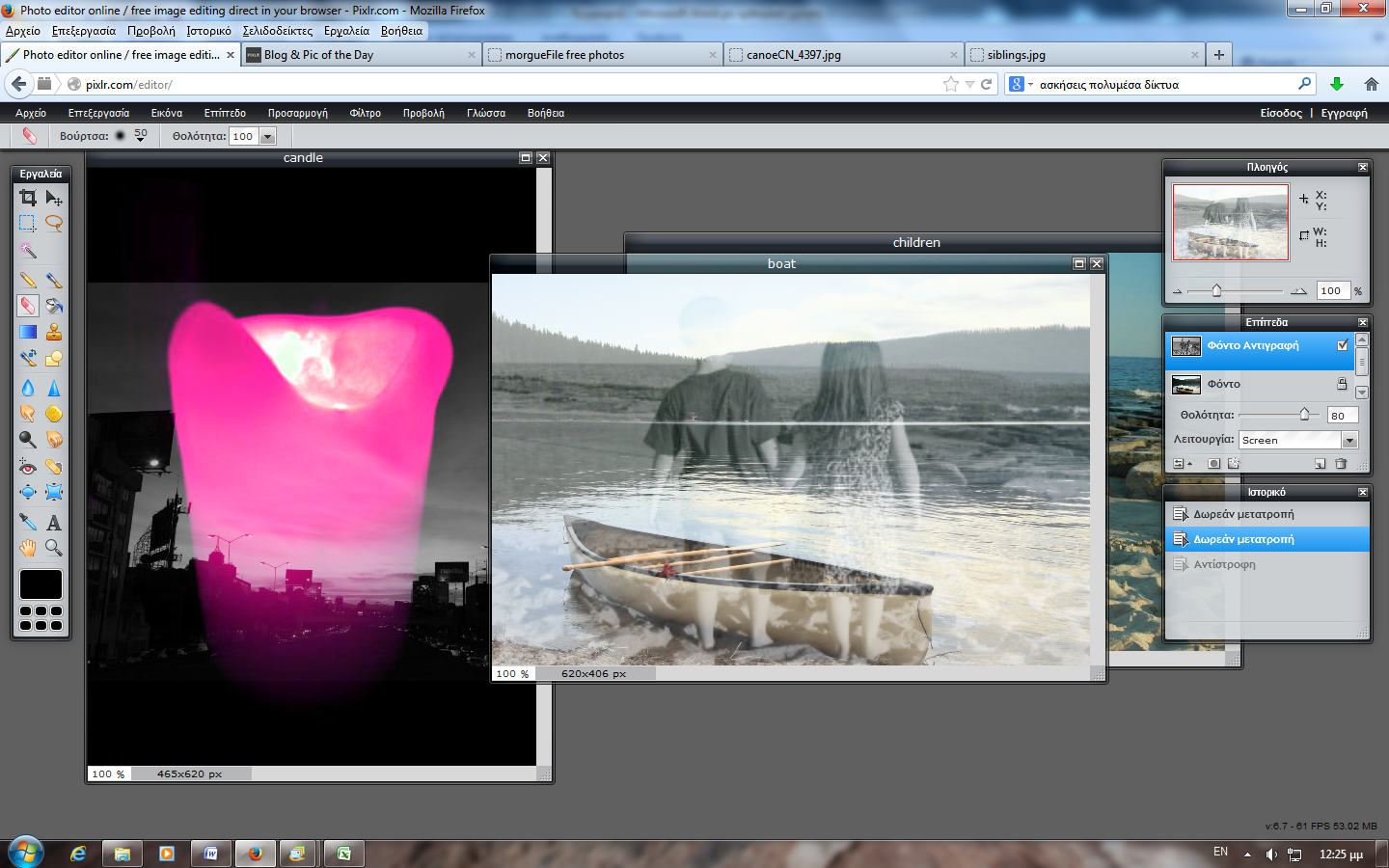 Αποθηκεύστε την τελική εικόνα. Κάντε τα ίδια βήματα με τις εικόνες candle και  sunset. Αφήστε τη μία εικόνα ασπρόμαυρη και την άλλη έγχρωμη, όπως σας αρέσει.Κάντε περικοπή ώστε η τελική εικόνα να είναι τετράγωνη.Θα καταλήξετε σε μια εικόνα που μοιάζει κάπως έτσι: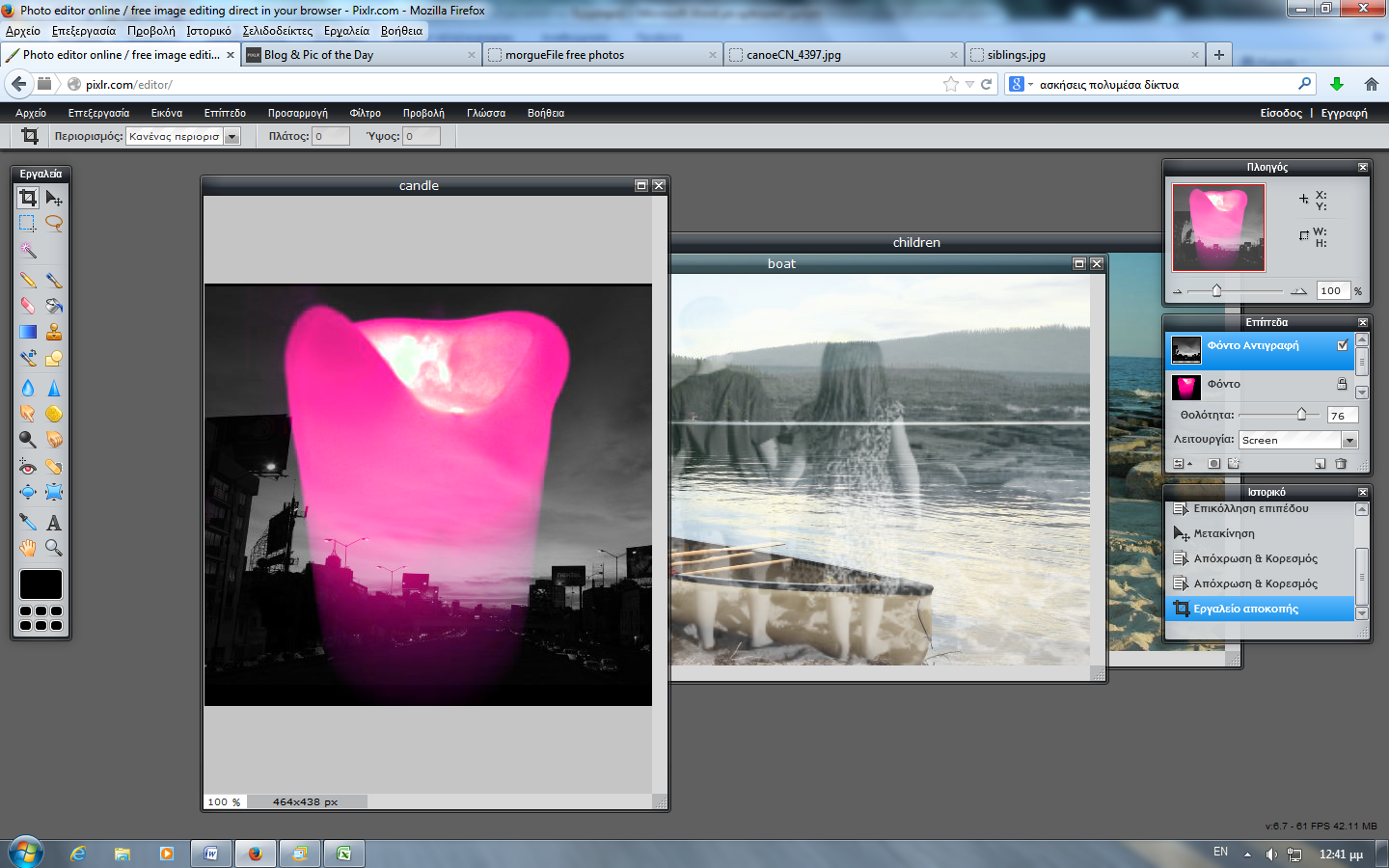 